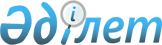 О внесении изменений и дополнения в решение Степногорского городского маслихата от 24 декабря 2013 года № 5С-25/8 "Об утверждении Правил оказания социальной помощи, установления размеров и определения перечня отдельных категорий нуждающихся граждан города Степногорска"
					
			Утративший силу
			
			
		
					Решение Степногорского городского маслихата Акмолинской области от 5 мая 2016 года № 6С-4/4. Зарегистрировано Департаментом юстиции Акмолинской области 3 июня 2016 года № 5408. Утратило силу решением Степногорского городского маслихата Акмолинской области от 9 февраля 2024 года № 8С-10/2
      Сноска. Утратило силу решением Степногорского городского маслихата Акмолинской области от 09.02.2024 № 8С-10/2 (вводится в действие со дня его первого официального опубликования).
      Примечание РЦПИ.В тексте документа сохранена пунктуация и орфография оригинала.
      В соответствии со статьей 56 Бюджетного кодекса Республики Казахстан от 4 декабря 2008 года, статьей 6 Закона Республики Казахстан от 23 января 2001 года "О местном государственном управлении и самоуправлении в Республике Казахстан", постановлением Правительства Республики Казахстан от 21 мая 2013 года № 504 "Об утверждении Типовых Правил оказания социальной помощи, установления размеров и определения перечня отдельных категорий нуждающихся граждан", Степногорский городской маслихат РЕШИЛ:
      1. Внести в решение Степногорского городского маслихата "Об утверждении Правил оказания социальной помощи, установления размеров и определения перечня отдельных категорий нуждающихся граждан города Степногорска" от 24 декабря 2013 года № 5С-25/8 (зарегистрировано в Реестре государственной регистрации нормативных правовых актов № 3992, опубликовано 30 января 2014 года в региональных общественно-политических газетах "Степногорск ақшамы" и "Вечерний Степногорск") следующие изменения и дополнение: 
      подпункт 9) пункта 2 изложить в новой редакции:
      "9) уполномоченная организация – Степногорское районное отделение Департамента "Государственный центр по выплате пенсий" – филиала некоммерческого акционерного общества "Государственная корпорация "Правительство для граждан" по Акмолинской области;";
      пункт 11 дополнить подпунктом 3) следующего содержания:
      "3) гражданам (семьям), имеющим детей, состоящих на учете у фтизиатра и получающих химиопрофилактику, предельный размер социальной помощи 9 месячных расчетных показателей.";
      подпункт 6) пункта 2, подпункт 3) пункта 12 исключить.
      2. Настоящее решение вступает в силу со дня государственной регистрации в Департаменте юстиции Акмолинской области и вводится в действие со дня официального опубликования. 
      "СОГЛАСОВАНО"
					© 2012. РГП на ПХВ «Институт законодательства и правовой информации Республики Казахстан» Министерства юстиции Республики Казахстан
				
      Председатель сессиигородского маслихата

В.Козейчук

      Секретарь городскогомаслихата

Г.Копеева

      Аким города Степногорска

А.Кумпекеев
